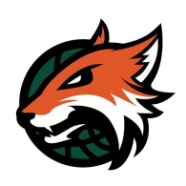 Coaches:DS BPDS BPArea of focus/emphasisArea of focus/emphasisIndividual developmentIndividual developmentTimeTimeOrganisation/DrillOrganisation/DrillKey Points- Teaching cuesKey Points- Teaching cues0-100-10Warm up/IntroPlayer Led Warm up/IntroPlayer Led 10-2020-2510-2020-25Short zig zagCrossoverThrough the legsBehind the backMix it up(Different finishes)10 FreethrowsShort zig zagCrossoverThrough the legsBehind the backMix it up(Different finishes)10 FreethrowsLowHead upSharp deliberate movementsAttack the basketHard dribble between eachLowHead upSharp deliberate movementsAttack the basketHard dribble between each25-3535-4025-3535-4060 second shootingShooter and rebounderBlock to blockElbow to elbowWing to wingCorner to corner10 Freethrows60 second shootingShooter and rebounderBlock to blockElbow to elbowWing to wingCorner to corner10 FreethrowsFootwork, step into shotGame like cutsCatch and shootLow to highFootwork, step into shotGame like cutsCatch and shootLow to high40-5050-5540-5050-55Guards5 spot shootingEither 3s or long 2sMake 5 and switchForwardsPost movesDrop stepUp and underTurn and face10 Free ThrowsGuards5 spot shootingEither 3s or long 2sMake 5 and switchForwardsPost movesDrop stepUp and underTurn and face10 Free ThrowsEverything game likeCatch ball ready to shoot/good passesGood post positionQuick moves Finish strongEverything game likeCatch ball ready to shoot/good passesGood post positionQuick moves Finish strong55-6565-7055-6565-701v1GuardsKing of the court3 dribble maxFirst to 5BigsIn the postFirst to 510 free throws1v1GuardsKing of the court3 dribble maxFirst to 5BigsIn the postFirst to 510 free throwsBe efficient with the dribbleAttack the basketRead what the defence is giving youBe efficient with the dribbleAttack the basketRead what the defence is giving you70-8080-8570-8080-85ScrimmageCooldown and debriefScrimmageCooldown and debrief